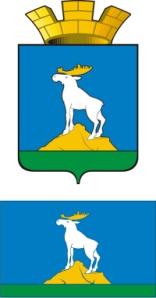 ГЛАВА  НИЖНЕСЕРГИНСКОГО ГОРОДСКОГО ПОСЕЛЕНИЯПОСТАНОВЛЕНИЕ     18.06.2014 г.          №  207г. Нижние Серги О создании комиссии по урегулированию спорных (конфликтных) вопросов с гражданами  при переселении их из аварийного жилищного фонда и при проведении капитального ремонта общего имущества в многоквартирных домах Руководствуясь Гражданским кодексом Российской Федерации Жилищным кодексом Российской Федерации, Федеральным законом от 06.10.2003г. № 131-ФЗ «Об общих принципах организации местного самоуправления в Российской Федерации», Федерального закона от 21.07.2007 г.  № 185-ФЗ "О фонде содействия реформированию жилищно-коммунального хозяйства",  Закона Свердловской области от 19.12.2013г. № 127-ОЗ «Об обеспечении проведения капитального ремонта общего имущества в многоквартирных домах на территории Свердловской области», Уставом Нижнесергинского городского поселения, ПОСТАНОВЛЯЮ:1. Создать комиссию по урегулированию спорных  (конфликтных) вопросов с гражданами при переселении их из аварийного жилищного фонда и при проведении капитального ремонта общего имущества   в многоквартирных домах Нижнесергинского городского поселения в составе согласно приложению № 1.2. Утвердить Положение о комиссии по урегулированию спорных  (конфликтных) вопросов с гражданами при переселении их из аварийного жилищного фонда и при проведении капитального ремонта общего имущества   в многоквартирных домах Нижнесергинского городского поселения (приложение № 2).3. Опубликовать настоящее Постановление в газете "Муниципальный вестник".4. Контроль за исполнением настоящего Постановления возложить на главу Нижнесергинского городского поселения А. М. ЧекасинаГлава Нижнесергинскогогородского поселения                                                                     А. М. ЧекасинПриложение № 1к Постановлениюглавы Нижнесергинского городского поселенияот 18 июня 2014 г. № 207Состав комиссии по урегулированию спорных  (конфликтных) вопросов с гражданами при переселении их из аварийного жилищного фонда и при проведении капитального ремонта общего имущества   в многоквартирных домах Нижнесергинского городского поселенияПриложение № 2к Постановлению главы Нижнесергинского городского поселенияот 18 июня 2014 г. № 207положение комиссии по урегулированию спорных  (конфликтных) вопросов с гражданами при переселении их из аварийного жилищного фонда и при проведении капитального ремонта общего имущества   в многоквартирных домах Нижнесергинского городского поселения1. Общие положения1.1. Настоящее Положение определяет задачи, компетенцию, порядок работы комиссии по урегулированию спорных  (конфликтных) вопросов с гражданами при переселении их из аварийного жилищного фонда и при проведении капитального ремонта общего имущества   в многоквартирных домах Нижнесергинского городского поселения  (далее - Комиссия).1.2. Комиссия является постоянно действующим коллегиальным совещательным органом при администрации Нижнесергинского городского поселения (далее - Администрация).1.3. Комиссия создается и упраздняется Постановлением Главы Нижнесергинского городского поселения.1.4. Комиссия в своей деятельности руководствуется Гражданским кодексом РФ, Жилищным кодексом РФ, Уставом Нижнесергинского городского поселения, законами Свердловской области области и нормативными правовыми актами администрации Нижнесергинского городского поселения, настоящим Положением.2. Состав комиссии2.1. В состав Комиссии входят:а) председатель Комиссии б) заместитель председателя Комиссии в) секретарь Комиссии г) члены Комиссии:- специалисты администрации Нижнесергинского городского поселения;2.2. Численный и персональный состав Комиссии определяется постановлением главы Нижнесергинского городского поселения.2.3. Обязанности по организации работы и ведению делопроизводства комиссии возлагаются на секретаря Комиссии.2.4. Комиссия в лице председателя отчитывается в своей деятельности перед главой Нижнесергинского городского поселения.3. Задачи и компетенция Комиссии3.1. Основными задачами Комиссии являются:3.1.1. Обеспечение общественного контроля и гласности в вопросах переселения граждан из аварийных домов и жилых помещений, признанных непригодными для проживания;3.1.2. Предотвращение возникновения коррупционных факторов по вопросу предоставления жилых помещений при переселении граждан Нижнесергинского городского поселения;3.1.3. Определение перечня жилых помещений муниципального жилищного фонда для предоставления гражданам взамен помещений, признанных аварийными, непригодными для проживания и не подлежащими реконструкции.4. Порядок работы Комиссии4.1. Комиссия проводит свои заседания в соответствии с повесткой, формируемой секретарем Комиссии. Вопросы в повестку предстоящего заседания Комиссии могут быть внесены председателем, его заместителем и любым членом Комиссии.4.2. Заседания Комиссии проводятся по мере необходимости при поступлении письменного обращения граждан на имя председателя Комиссии. Время и место проведения заседания Комиссии определяются ее председателем.4.3. В процессе рассмотрения вопросов на Комиссии ведется протокол заседания, который подписывается председателем и секретарем Комиссии. Члены Комиссии имеют право выразить особое мнение по отдельным вопросам повестки в письменной форме. Особое мнение члена Комиссии приобщается к протоколу.4.4. Комиссия в соответствии со своей компетенцией выносит решение. Отказ в удовлетворении просьбы заявителя должен быть мотивирован со ссылкой на соответствующий нормативный правовой акт.4.5. Заседание Комиссии считается правомочным, если на нем присутствуют более половины ее состава. Решения Комиссии принимаются простым голосованием от числа присутствующих на заседании. При равенстве голосов голос председателя является решающим.4.6. В отсутствие председателя Комиссии его полномочия осуществляет заместитель председателя Комиссии.4.7. Решения Комиссии носят рекомендательный характер при подготовке проектов постановлений главы Нижнесергинского городского поселения.Председатель комиссии:Гафарова Альфина НасировнаЗаместитель главы Нижнесергинского городского поселения по социально-экономическим вопросамЗаместитель председателя:Никишин Юрий ВикторовичЗаместитель главы Нижнесергинского городского поселения по вопросам благоустройстваЧлены комиссии:Нечаева Елена БорисовнаВедущий специалист администрации Нижнесергинского городского поселенияМатвеев Иван НиколаевичВедущий специалист (юрист)администрации Нижнесергинского городского поселенияБлинкова Наталья ГеннадьевнаСпециалист 1 категории отдела по социально-экономическим вопросамСекретарь комиссииЯковлева Татьяна АлександровнаСпециалист 1 категории отдела по земельно-имущественным вопросам